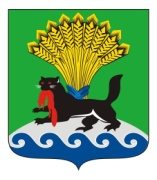                              РОССИЙСКАЯ ФЕДЕРАЦИЯ                                                  ИРКУТСКАЯ ОБЛАСТЬ                ИРКУТСКОЕ РАЙОННОЕ МУНИЦИПАЛЬНОЕ ОБРАЗОВАНИЕ                        АДМИНИСТРАЦИЯ                      ПОСТАНОВЛЕНИЕот «_19__»   ____06________2019 г.                     		                                        № 312Об утверждении Положений о мерах поддержки субъектов малого и среднего предпринимательства и организаций, образующих инфраструктуру поддержки субъектов малого и среднего предпринимательства на территории Иркутского районного муниципального образования В соответствии со статьями 78, 78.1 Бюджетного кодекса Российской Федерации, статьей 17 Федерального закона от 24.07.2007 № 209-ФЗ «О развитии малого и среднего предпринимательства в Российской Федерации», постановлением Правительства Российской Федерации от 07.05.2017 № 541 «Об общих требованиях к нормативным правовым актам, муниципальным правовым актам, регулирующим предоставление субсидии некоммерческим организациям, не являющимся государственными (муниципальными) учреждениями», постановлением Правительства Российской Федерации от 06.09.2016 № 887 «Об общих требованиях к нормативным правовым актам, муниципальным правовым актам, регулирующих предоставление субсидий юридическим лицам (за исключением субсидий государственным (муниципальным) учреждениям), индивидуальным предпринимателям, а также физическим лицам – производителям товаров, работ, услуг», подпрограммой «Развитие и поддержка малого и среднего предпринимательства в Иркутском районном муниципальном образовании» муниципальной программы Иркутского районного муниципального образования «Развитие экономического потенциала в Иркутском районе» на 2018-2023 годы, утвержденной постановлением администрации Иркутского районного муниципального образования от 01.12.2017 № 570, руководствуясь статьями 39, 45, 54 Устава Иркутского районного муниципального образования, администрация Иркутского районного муниципального образованияПОСТАНОВЛЯЕТ: Утвердить порядок определения объема и предоставления из бюджета Иркутского районного муниципального образования субсидий некоммерческим организациям, не являющимся государственными (муниципальными) учреждениями, в целях реализации мероприятий, направленных на поддержку и развитие малого и среднего предпринимательства (приложение 1).Утвердить положение о порядке оказания финансовой поддержки субъектам малого предпринимательства на территории  Иркутского   районного муниципального образования (приложение 2).Утвердить  положение о порядке и условиях оказания консультационной и информационной поддержки субъектам малого и среднего предпринимательства (приложение 3).Утвердить положение об оказании имущественной поддержки субъектам малого и среднего предпринимательства и организациям, образующим инфраструктуру поддержки субъектов малого и среднего предпринимательства в виде передачи в аренду объектов муниципального имущества (приложение 4).Признать утратившим силу постановление администрации Иркутского районного муниципального образования от 12.09.2018 № 421 «Об утверждении Положений о мерах поддержки субъектов малого и среднего предпринимательства и организаций, образующих инфраструктуру поддержки субъектов малого и среднего предпринимательства на территории Иркутского районного муниципального образования». Признать утратившим силу постановление администрации                           Иркутского районного   муниципального     образования от  27.07.2012  №  3590 «Об утверждении правил предоставления из средств бюджета Иркутского районного муниципального образования субсидии в виде имущественного       взноса некоммерческой организации «Фонд поддержки малого и среднего предпринимательства Иркутского района».Отделу по организации делопроизводства и работе с обращениями граждан организационно-контрольного управления администрации Иркутского районного муниципального образования внести в оригинал постановления администрации Иркутского районного муниципального образования от 12.09.2018 № 421 «Об утверждении Положений о мерах поддержки субъектов малого и среднего предпринимательства и организаций, образующих инфраструктуру поддержки субъектов малого и среднего предпринимательства на территории Иркутского районного муниципального образования» информацию о признании акта утратившим силу.Архивному отделу организационно-контрольного управления администрации Иркутского районного муниципального образования внести в оригинал постановления администрации Иркутского районного муниципального образования от 27.07.2012 № 3590 «Об утверждении правил предоставления из бюджета Иркутского районного муниципального образования субсидии в виде имущественного взноса некоммерческой организации «Фонд поддержки малого и среднего предпринимательства Иркутского района» информацию о признании акта утратившим силу. Опубликовать настоящее постановление в газете «Ангарские огни» и разместить на официальном сайте Иркутского районного муниципального образования www.irkraion.ru.Настоящее постановление вступает в силу с момента его официального опубликования.Контроль исполнения настоящего постановления возложить на первого заместителя Мэра района.Мэр района 									    Л.П. ФроловПриложение 1утвержденпостановлением администрации Иркутского районного муниципального образованияот 19.06.2019 № 312 ПОРЯДОКОПРЕДЕЛЕНИЯ ОБЪЕМА И ПРЕДОСТАВЛЕНИЯ ИЗ БЮДЖЕТАИРКУТСКОГО РАЙОННОГО МУНИЦИПАЛЬНОГО ОБРАЗОВАНИЯ СУБСИДИЙ НЕКОММЕРЧЕСКИМ ОРГАНИЗАЦИЯМ, НЕ ЯВЛЯЮЩИМСЯ ГОСУДАРСТВЕННЫМИ (МУНИЦИПАЛЬНЫМИ) УЧРЕЖДЕНИЯМИ, В ЦЕЛЯХ РЕАЛИЗАЦИИ МЕРОПРИЯТИЙ, НАПРАВЛЕННЫХ НА ПОДДЕРЖКУ И РАЗВИТИЕ МАЛОГО И СРЕДНЕГО ПРЕДПРИНИМАТЕЛЬСТВА1. Настоящий Порядок разработан в соответствии со статьей 78.1 Бюджетного кодекса Российской Федерации, Федеральным законом 
от 12.01.1996 № 7-ФЗ «О некоммерческих организациях», статьей 17 Федерального закона от 24.07.2007 № 209-ФЗ «О развитии малого и среднего предпринимательства в Российской Федерации» (далее – Федеральный закон 
№ 209-ФЗ), постановлением Правительства Российской Федерации 
от 07.05.2017 № 541 «Об общих требованиях к нормативным правовым актам, муниципальным правовым актам, регулирующим предоставление субсидии некоммерческим организациям, не являющимся государственными (муниципальными) учреждениями» и устанавливает порядок определения объема и предоставления из бюджета Иркутского районного муниципального  образования субсидий некоммерческим организациям, не являющимся государственными (муниципальными) учреждениями, в целях реализации мероприятий, направленных на поддержку и развитие малого и среднего предпринимательства (далее – субсидия).2. Уполномоченным органом администрации Иркутского районного муниципального образования по организации предоставления субсидии является экономическое управление администрации Иркутского районного муниципального образования (далее – Уполномоченный орган).3. В соответствии с настоящим Порядком субсидия предоставляется на содействие деятельности организаций, образующих инфраструктуру поддержки субъектов малого и среднего предпринимательства (далее –  СМСП), основным видом деятельности которых является микрофинансовая деятельность по предоставлению микрозаймов СМСП.4. Право на получение субсидии имеют некоммерческие организации, не являющиеся государственными (муниципальными) учреждениями, созданные в форме фонда, учредителем которых является администрация Иркутского районного муниципального образования, и являющиеся организациями, образующими инфраструктуру поддержки СМСП, в соответствии со статьей 15 Федерального закона № 209-ФЗ (далее – Организация).5. Субсидии предоставляются в пределах лимитов бюджетных обязательств на соответствующий финансовый год, доведенных на цели, указанные в пункте 3 настоящего Порядка.6. Субсидия предоставляется при соблюдении Организацией следующих требований:а) организация зарегистрирована на территории Иркутского районного муниципального образования;б) основным видом деятельности Организации является деятельность, указанная в пункте 3 настоящего Порядка;в) обеспеченность Организации соответствующим персоналом, квалификация и опыт которого подтверждены документами, указанными в подпункте «б» пункта 7 настоящего Порядка;г) деятельность Организации не приостановлена, Организация не находится в стадии реорганизации, ликвидации, в отношении Организации не введена процедура несостоятельности (банкротства);д) отсутствие задолженности по уплате налогов, сборов в бюджеты бюджетной системы Российской Федерации, страховых взносов на обязательное пенсионное, социальное и медицинское страхование;7. Для предоставления субсидии Организация представляет либо направляет через организации почтовой связи, в Уполномоченный орган следующие документы:а) копии учредительных документов Организации;б) копии документов, подтверждающих наличие у руководителя Организации высшего экономического образования или юридического образования, или опыт осуществления функций руководителя финансовой организации, или его заместителя, или управления отделом или иным структурным подразделением финансовой организации не менее трех лет, наличие у главного бухгалтера Организации высшего образования, стажа работы, связанной  с ведением бухгалтерского учета, составлением бухгалтерской (финансовой) отчетности либо с аудиторской деятельностью:- не менее трех лет из последних пяти календарных лет – при наличии высшего образования в области бухгалтерского учета и аудита;- не менее пяти лет из последних семи календарных лет – при отсутствии высшего образования в области бухгалтерского учета и аудита.в) согласие на осуществление проверки соблюдения условий, целей и порядка предоставления субсидии. Копии документов, указанных в настоящем пункте, заверяются Организацией.8. Организация вправе по собственному усмотрению предоставить либо направить через организации почтовой связи, в Уполномоченный орган следующие документы:а) выписку из Единого государственного реестра юридических лиц, выданную не ранее чем за 30 календарных дней до дня подачи документов, указанных в пункте 7 настоящего Порядка;б) справку Арбитражного суда Иркутской области о наличии или об отсутствии в отношении Организации производства по делу о несостоятельности (банкротстве);в) справку об исполнении налогоплательщиком обязанностей об уплате налогов, сборов, страховых взносов и других платежей в соответствии с формой утвержденной приказом Федеральной налоговой службы от 20.01.2017 № ММВ-7-8/20@ «Об утверждении формы справки об исполнении налогоплательщиком (плательщиком сбора, плательщиком страховых взносов, налоговым агентом) обязанности по уплате налогов, сборов, страховых взносов, пеней, штрафов, процентов, порядка ее заполнения и формата ее представления в электронной форме».9. В случае непредоставления Организацией документов, указанных в пункте 8 настоящего Порядка, Уполномоченный орган запрашивает указанные документы в порядке межведомственного информационного взаимодействия.10. Уполномоченный орган проверяет полученные документы, указанные в пунктах 7, 8 настоящего Порядка, на предмет их полноты и достоверности, а также соответствия Организации требованиям, установленным пунктами 4, 6 настоящего Порядка.11. Решение о предоставлении субсидии и об установлении объема субсидии (далее – решение о предоставлении субсидии) либо отказ в предоставлении субсидии принимается Уполномоченным органом в течение 5 рабочих дней со дня поступления в уполномоченный орган документов, указанных в пунктах 7, 8 настоящего Порядка.В случаях, установленных пунктом 9 настоящего Порядка, решение о предоставлении субсидии или об отказе в предоставлении субсидии принимается Уполномоченным органом в течение 3 рабочих дней со дня поступления документов в рамках межведомственного информационного взаимодействия.12. Уполномоченный орган в течение 3 рабочих дней со дня принятия решения о предоставлении субсидии или об отказе в предоставлении субсидии письменно уведомляет Организацию о принятом решении.13. Основаниями для отказа в предоставлении субсидии являются:а) несоответствие Организации требованиям, установленным пунктами 4, 6 настоящего Порядка;б) предоставление неполного перечня документов, указанных в пункте 7 настоящего Порядка;в) недостоверность представленной получателем субсидии информации.14. В течение 10 рабочих дней со дня принятия решения о предоставлении субсидии Уполномоченный орган организует заключение с Организацией Соглашения о предоставлении субсидии, в соответствии с типовой формой соглашения,  утвержденной финансовым органом администрации Иркутского районного муниципального образования. Неотъемлемой частью Соглашения является смета затрат получателя субсидии. В Соглашении предусматриваются следующие условия:- целевое назначение и размер субсидии;- право Уполномоченного органа, органов муниципального финансового контроля Иркутского района на проведение проверок соблюдения получателем субсидии условий, установленных заключенным Соглашением;- порядок возврата сумм, использованных получателем субсидии, в случае установления по итогам проверок, проведенных Администрацией Иркутского районного муниципального образования, а также иными уполномоченными органами контроля и надзора, факта нарушения целей и условий, определенных настоящим Порядком предоставления субсидии и заключенным Соглашением;- порядок  и сроки предоставления отчетности об использовании субсидии.15. Перечисление субсидии из бюджета Иркутского районного муниципального образования осуществляется с лицевого счета администрации Иркутского районного муниципального образования на расчетный счет Организации в сроки, установленные Соглашением.16. Отчеты об использовании субсидии представляются Организацией в Уполномоченный орган в сроки, установленные Соглашением по форме приложения 1 к настоящему Порядку.17. В целях осуществления контроля Уполномоченный орган ежеквартально проводит проверку выполнения обязательств по Соглашению на основании представленных Организацией отчетов об использовании субсидии с приложением подтверждающих документов.18. Отчеты получателя субсидий с приложенными подтверждающими документами хранятся в Уполномоченном органе в течение 5 лет.19. Уполномоченный орган, а также органы муниципального финансового  контроля в соответствии с законодательством осуществляют проверку соблюдения условий, целей и порядка предоставления субсидий. 20. Возврат полученной субсидии (части субсидии) Организацией осуществляется при неисполнении Организацией принятых на себя  обязательств по Соглашению.При наличии оснований, предусмотренных настоящим пунктом, Уполномоченный орган направляет Организации требование о возврате субсидии (части субсидии). Субсидия (часть субсидии) подлежит возврату в бюджет Иркутского районного муниципального  образования в течение 10 рабочих дней со дня получения соответствующего требования. В случае невыполнения Организацией требования о возврате субсидии (части субсидии) взыскание субсидии (части субсидии) производится в порядке, установленном законодательством Российской Федерации.В случае установления по результатам проверки факта нецелевого использования субсидии, Уполномоченный орган в течение 10 рабочих дней со дня выявления указанного факта направляет Организации требование о возврате полученной субсидии. Субсидия подлежит возврату в бюджет Иркутского районного муниципального  образования в течение 10 рабочих дней со дня получения соответствующего требования.21. Уполномоченный орган на основании данных, полученных из отчетов об использовании субсидии за отчетный период, проводит ежегодную оценку эффективности использования  субсидии за отчетный период (Эф) по формуле:Эф = (Ф/П) x 100%;где:Ф – объем субсидии, направленный Организацией  в соответствии с целями, установленными Соглашением;П – объем субсидии, представленный Организации из бюджета Иркутского районного муниципального образования.Эффективность предоставления субсидии признается высокой в случае, если значение Эф выше, либо равно 90%.Эффективность предоставления субсидии признается средней в случае, если значение Эф выше, либо равно 60%, но ниже 90%.Эффективность предоставления субсидии признается низкой  в случае, если значение Эф менее 60%.22. Отчет о проведении ежегодной оценки эффективности предоставления субсидии составляется уполномоченным органом в срок до 1 апреля года, следующего за отчетным по форме, предусмотренной приложением 2 к настоящему Порядку.Первый заместитель Мэра района                                                               И.В. ЖукПриложение 1к Порядку определения объема и предоставления из бюджета Иркутского районного муниципального образования субсидий некоммерческим организациям, не являющимся государственными (муниципальными) учреждениями, в целях реализации мероприятий, направленных на поддержку и развитие малого и среднего предпринимательства, утвержденному постановлением администрации Иркутского районного муниципального образованияот 19.06.2019 № 312ОООТЧЕТОБ ИСПОЛЬЗОВАНИИ СУБСИДИЙ ИЗ БЮДЖЕТА ИРКУТСКОГОРАЙОНА В ЦЕЛЯХ РЕАЛИЗАЦИИ МЕРОПРИЯТИЙ, НАПРАВЛЕННЫХ НА ПОДДЕРЖКУ И РАЗВИТИЕ МАЛОГО И СРЕДНЕГО ПРЕДПРИНИМАТЕЛЬСТВА ПО СОСТОЯНИЮ НА _______Периодичность: квартальнаяРуководитель Организации_________   ________________                                             (подпись)              (Ф.И.О.)  Главный бухгалтер             _________   ________________                                             (подпись)              (Ф.И.О.)  Приложение 2к Порядку определения объема и предоставления из бюджета Иркутского районного муниципального образования субсидий некоммерческим организациям, не являющимся государственными (муниципальными) учреждениями, в целях реализации мероприятий, направленных на поддержку и развитие малого и среднего предпринимательства, утвержденному постановлением администрации Иркутского районного муниципального образованияот 19.06.2019 № 312 ОООТЧЕТО ПРОВЕДЕНИИ ОЦЕНКИ ЭФФЕКТИВНОСТИ ИСПОЛЬЗОВАНИЯ СУБСИДИЙ ИЗ БЮДЖЕТА ИРКУТСКОГО РАЙОНА ЗА  _______ ГОД Должностное лицо             _________   ________________Уполномоченного органа  (подпись)              (Ф.И.О.)                                                                               Приложение 2утвержденопостановлением администрации Иркутского районного муниципального образованияот 19.06.2019 № 312 ПОЛОЖЕНИЕ О ПОРЯДКЕ ОКАЗАНИЯ ФИНАНСОВОЙ ПОДДЕРЖКИ СУБЪЕКТАМ МАЛОГО ПРЕДПРИНИМАТЕЛЬСТВА НА ТЕРРИТОРИИ ИРКУТСКОГО РАЙОННОГО МУНИЦИПАЛЬНОГО ОБРАЗОВАНИЯ  I. Общие положения1. Настоящее Положение о порядке оказания финансовой поддержки субъектам малого предпринимательства на территории Иркутского районного муниципального образования (далее – Положение) разработано в соответствии с пунктом 7 статьи 78 Бюджетного кодекса Российской Федерации, статьей 17 Федерального закона от 24.07.2007 № 209-ФЗ «О развитии малого и среднего предпринимательства в Российской Федерации» (далее – Федеральный закон № 209-ФЗ), постановлением Правительства Российской Федерации от 27.03.2019 № 322 «Об общих требованиях к нормативным правовым актам и муниципальным правовым актам, устанавливающим порядок предоставления грантов в форме субсидий, в том числе предоставляемых на конкурсной основе» и определяет порядок и условия предоставления грантов в форме субсидии начинающим на создание собственного бизнеса. 2. Гранты в форме субсидии предоставляются по результатам конкурсного отбора субъектам малого предпринимательства – производителям товаров, работ, услуг на условиях долевого финансирования расходов, связанных с созданием собственного бизнеса.Гранты в форме субсидии предоставляются на создание собственного бизнеса, за исключением расходов на оплату труда работников, налогов, сборов, пеней и пошлин в бюджеты всех уровней и государственные внебюджетные фонды.3. Максимальный размер гранта в форме субсидии не превышает 300 тысяч рублей на одного получателя.4. Гранты в форме субсидии предоставляются при выполнении следующих условий:а) при наличии произведенных затрат, связанных с созданием и организацией деятельности собственного бизнеса, в размере не менее 15 процентов от запрашиваемого размера гранта в форме субсидии;б) при отсутствии просроченной задолженности по платежам в бюджеты всех уровней бюджетной системы Российской Федерации и государственные внебюджетные фонды.5. Гранты в форме субсидии предоставляются в соответствии с бюджетными ассигнованиями, утвержденными сводной бюджетной росписью бюджета Иркутского районного муниципального образования, на соответствующий финансовый год на реализацию подпрограммы «Развитие и поддержка малого и среднего предпринимательства в Иркутском районном муниципальном образовании» на 2018-2023 годы муниципальной программы Иркутского районного муниципального образования «Развитие экономического потенциала в Иркутском районе» на 2018-2023 годы, утвержденной постановлением администрации Иркутского районного муниципального образования от 01.12.2017 № 570 «Об утверждении муниципальной программы Иркутского районного муниципального образования «Развитие экономического потенциала в Иркутском районе» на 2018-2023 годы».II. Организатор и участники конкурсного отбора6. Организатором конкурсного отбора является экономическое управление администрации Иркутского районного муниципального образования (далее – Организатор конкурса).7. Конкурсный отбор осуществляет конкурсная комиссия.8. Участниками конкурсного отбора являются субъекты малого предпринимательства, отвечающие одновременно следующим условиям:а) осуществляют деятельность не более 1 года с момента государственной регистрации на дату подачи заявления о предоставлении гранта в форме субсидии;б) состоят на налоговом учете в территориальном органе Федеральной налоговой службы Российской Федерации Иркутского района;в) осуществляют свою деятельность на территории Иркутского района;г) не находятся в процедуре конкурсного производства (в отношении индивидуальных предпринимателей – в процедуре реализации имущества гражданина) и в процессе ликвидации или реорганизации и не признаны в установленном порядке несостоятельным (банкротом);д) соответствуют требованиям, установленным статьей 4 Федерального закона № 209-ФЗ, в отношении субъектов малого предпринимательства;е) не являются иностранными юридическими лицами, а также российскими юридическими лицами, в уставном (складочном) капитале которого доля участия иностранных юридических лиц, местом регистрации которых является государство (территория), включенное в утверждаемый Министерством финансов Российской Федерации перечень государств и территорий, предоставляющих льготный налоговый режим налогообложения и (или) не предусматривающих раскрытия и предоставления информации при проведении финансовых операций (офшорные зоны), в совокупности превышает 50 процентов;ж) не получают в текущем финансовом году или на дату, определенную правовым актом, средства из бюджета бюджетной системы Российской Федерации, из которого планируется предоставление гранта, в соответствии с иными правовыми актами на цели, установленные правовым актом;з) не имеют просроченной задолженности по возврату в бюджет бюджетной системы Российской Федерации, из которого планируется предоставление гранта в соответствии с правовым актом, субсидий, бюджетных инвестиций, предоставленных в том числе в соответствии с иными правовыми актами, и в случае, если такое требование предусмотрено правовым актом, иной просроченной задолженности перед бюджетом бюджетной системы Российской Федерации, из которого планируется предоставление гранта в соответствии с правовым актом;и) не имеют неисполненной обязанности по уплате налогов, сборов, страховых взносов, пеней, штрафов и процентов, подлежащих уплате в соответствии с законодательством Российской Федерации о налогах и сборах, на дату, определенную правовым актом.9. Грант в форме субсидии не может быть предоставлен субъектам малого предпринимательства в случаях, указанных в частях 3, 4, 5 статьи 14 Федерального закона № 209-ФЗ.III. Основные функции организатора конкурсного отбора и конкурсной комиссии10. Организатор конкурса выполняет следующие функции:- публикует информационное сообщение о проведении конкурсного отбора на официальном сайте Иркутского районного муниципального образования www.irkraion.ru;- размещает информационное сообщение о результатах конкурсного отбора на официальном сайте Иркутского районного муниципального образования www.irkraion.ru;- осуществляет прием, регистрацию и хранение представленных заявлений на участие в конкурсном отборе;- проверяет полученные от участников конкурсного отбора документы на соответствие требованиям действующего законодательства Российской Федерации, а также настоящего Положения;- организует проведение заседаний конкурсной комиссии и документально оформляет итоги конкурсного отбора.11. Информационное сообщение о проведении конкурсного отбора должно содержать следующие сведения:- название и предмет конкурсного отбора;- наименование, адрес, номера контактных телефонов Организатора конкурса;- срок, место и порядок представления документов;- критерии определения победителей конкурсного отбора.12. Конкурсная комиссия выполняет следующие функции:- определяет победителей конкурсного отбора;- принимает решения о размере предоставляемого гранта в форме субсидии.13. Конкурсная комиссия состоит из председателя, заместителя председателя, секретаря, членов конкурсной комиссии. Во время отсутствия председателя конкурсной комиссии его функции исполняет заместитель председателя конкурсной комиссии. Состав конкурсной комиссии утверждается постановлением администрации Иркутского районного муниципального образования.14. Заседание конкурсной комиссии считается правомочным, если в нем приняло участие более половины ее членов.15. Решения конкурсной комиссии принимаются простым большинством голосов ее членов, принявших участие в заседании, открытым голосованием. В случае равенства голосов решающим является голос председателя или лица, исполняющего его функции во время отсутствия.16. Решение конкурсной комиссии оформляется протоколом, который подписывается членами конкурсной комиссии, присутствующими на заседании.IV. Порядок приема документов на конкурсный отбор17. Для участия в конкурсном отборе участник конкурсного отбора предоставляет  Организатору конкурса следующие документы:а) опись предоставляемых документов, оформленную в произвольной форме в двух экземплярах;б) заявление на получение гранта в форме субсидии, заверенное подписью руководителя и печатью организации (при наличии печати) по форме в соответствии с приложением 1 к настоящему Положению;в) бизнес-план по форме в соответствии с приложением 2 к настоящему Положению;г) смету затрат, оформленную в соответствии с приложением 3 к настоящему Положению, с приложением копий первичных учетных документов (договоров или счетов) на сумму субсидии;д) копии лицензий и (или) разрешений для осуществления деятельности, необходимых для реализации бизнес-плана, заверенные участником конкурса;е) копии первичных учетных документов, отражающих наличие произведенных затрат, связанных с созданием и организацией деятельности собственного бизнеса, с приложением копий первичных документов:- договоры (купли-продажи, выполненных работ, оказанных услуг);- платежные документы - платежное поручение, платежное требование, кассовый, товарный чек, счета-фактуры, бланк строгой отчетности;- документы, подтверждающие получение (изготовление, выполнение работ, оказание услуг), - товарные (товарно-транспортные) накладные, акты приема-передачи, выполненных работ, оказанных услуг, универсальный передаточный документ;ж) справку территориального органа Федеральной налоговой службы Российской Федерации о состоянии расчетов по налогам, сборам, страховым взносам, пеням, штрафам, процентам организаций и индивидуальных предпринимателей согласно Приложению 1 к Приказу ФНС России 
от 28.12.2016 №ММВ-7-17/722@ «Об утверждении форм справок о состоянии расчетов по налогам, сборам, страховым взносам, пеням, штрафам, процентам, порядка их заполнения и форматов представления справок в электронной форме;з) формы №1 «Бухгалтерский баланс» и № 2 «Отчет о прибылях и убытках» и (или) налоговую отчетность, подтверждающую полученные доходы за последний отчетный период, с отметкой налогового органа и заверенные печатью участника конкурса (для юридических лиц);и) выписку из Единого государственного реестра юридических лиц (индивидуальных предпринимателей), выданную не ранее чем за 30 дней до дня подачи конкурсной заявки, содержащую сведения о виде экономической деятельности в соответствии с ОКВЭД, на который запрашивается грант в форме субсидии;к) заверенную  участником  конкурса копию  договора  аренды на 
объект(-ы) недвижимого имущества, предназначенный(-ые) для осуществления деятельности участника конкурса;л) копии правоустанавливающих документов арендодателя или участника конкурса на объекты недвижимого имущества, предназначенного для осуществления деятельности участника конкурса;м) заявление по форме, утвержденной приказом Министерства экономического развития Российской Федерации от 10.03.2016 № 113 «Об утверждении формы заявления о соответствии вновь созданного юридического лица и вновь зарегистрированного индивидуального предпринимателя условиям отнесения к субъектам малого и среднего предпринимательства, установленным Федеральным законом от 24.07.2007 № 209-ФЗ «О развитии малого и среднего предпринимательства в Российской Федерации» (для вновь созданных юридических лиц и вновь зарегистрированных индивидуальных предпринимателей).Документы, указанные в подпунктах «а» - «г», «е», «з», «к», «л», «м» пункта 17 настоящего Положения (в случае если права на объекты недвижимого имущества не зарегистрированы в Едином государственном реестре прав на недвижимое имущество и сделок с ним), субъекты малого предпринимательства обязаны представить.Документы, указанные в подпунктах «д», «ж», «и», «л» пункта 17 настоящего Положения (в случае если права на объекты недвижимого имущества зарегистрированы в Едином государственном реестре прав на недвижимое имущество и сделок с ним), субъекты малого предпринимательства вправе представить. В случае непредставления указанных документов Организатор конкурса запрашивает их в рамках межведомственного взаимодействия.          18. Организатор конкурса осуществляет прием заявления с приложением  документов на участие в конкурсном отборе при личном приеме заявителей по адресам: г. Иркутск, ул. Карла Маркса, 40, кабинет 432; г. Иркутск,                   ул. Рабочего Штаба, 17, кабинет 18, а также через средства почтовой связи по адресу: 664001, г. Иркутск, ул. Рабочего Штаба, д. 17.19. Документы, поступившие по истечении срока приема, установленного в информационном сообщении, не рассматриваются. Документы, представленные не в полном объеме и (или) с нарушением требований, установленных пунктом 17 настоящего Положения, отклоняются.20. Организатор конкурса после окончания срока подачи конкурсных заявок в случае непредставления заявителями документов, предусмотренных пунктом 17 подпунктами «д», «ж», «и», «л» настоящего Положения, в течение 5 рабочих дней запрашивает указанные документы (сведения, содержащиеся в них) в рамках межведомственного информационного взаимодействия в соответствии с законодательством.Документы, полученные в рамках межведомственного информационного взаимодействия, прилагаются к конкурсной заявке и являются ее неотъемлемой частью.21. Организатор конкурса в течение 5 рабочих дней со дня окончания срока приема конкурсных заявок (в случае представления заявителями документов, предусмотренных пунктом 17 настоящего Положения), либо с момента получения документов, запрошенных в рамках межведомственного взаимодействия (в случае непредставления заявителями документов, предусмотренных пунктом 17 настоящего Положения), рассматривает поступившие документы на предмет соответствия условиям настоящего Положения.22. В случае наличия оснований для отказа в предоставлении гранта в форме субсидии Организатор конкурса в течение 3 рабочих дней со дня окончания срока, указанного в пункте 21 настоящего Положения, направляет уведомление заявителям об отказе в предоставлении гранта в форме субсидии с указанием основания отказа. 23. Основаниями для отказа в предоставлении гранта в форме субсидии являются:а) несоответствие заявителя критериям, установленным пунктом 8 настоящего Положения;б) несоответствие представленных заявителем документов требованиям, установленным пунктом 17 настоящего Положения;в) представление не в полном объеме документов, указанных в пункте 17 настоящего Положения;г) недостоверность представленных сведений.24. В случае отсутствия оснований для отказа в предоставлении гранта в форме субсидии Организатор конкурса в течение 10 рабочих дней со дня окончания срока, указанного в пункте 21 настоящего Положения, составляет заключение на каждую конкурсную заявку, рейтинг конкурсных заявок заявителей в соответствии с критериями оценки участников конкурсного отбора, установленными приложением 4 к настоящему Положению и направляет его конкурсной комиссии.V. Порядок подведения итогов и оформления результатовконкурсного отбора25. Организатор конкурса в течение 5 рабочих дней со дня окончания срока, указанного в пункте 24 настоящего Положения, назначает заседание конкурсной комиссии.26. Участники конкурсного отбора проводят презентацию своей бизнес-идеи перед членами конкурсной комиссии.27. Конкурсная комиссия определяет победителей конкурсного отбора на основании совокупного анализа представленных участниками документов, руководствуясь критериями оценки согласно приложению 4 к настоящему Положению.28. Победителями признаются участники конкурсного отбора, набравшие в сумме по всем критериям максимальное количество баллов, но не менее 20 баллов.29. В случае если объем заявок превышает лимиты бюджетных обязательств, доведенных на эти цели, конкурсная комиссия принимает решение о предоставлении грантов в форме субсидий в следующем порядке:а) участникам конкурсного отбора из числа победителей, реализующих бизнес-план, мероприятия которого направлены на развитие приоритетных видов экономической деятельности, предусмотренных документами стратегического планирования Иркутского района и получивших максимальное количество баллов;б) остальным участникам конкурсного отбора из числа победителей, получившим максимальное количество баллов.30. Секретарь конкурсной комиссии в течение 2 рабочих дней после проведения заседания конкурсной комиссии оформляет протокол заседания. В протоколе конкурсной комиссии должны содержаться следующие сведения:а) полное наименование победителя юридического лица (фамилия, имя, отчество индивидуального предпринимателя), основной государственный регистрационный номер записи о государственной регистрации юридического лица (индивидуального предпринимателя);б) наименование проекта на создание и развитие собственного бизнеса;в) цель использования и размер предоставляемого гранта в форме субсидии.31. Секретарь конкурсной комиссии информирует участников конкурсного отбора о принятых конкурсной комиссией решениях в течение 5 рабочих дней со дня их принятия путем размещения итогов отбора в сети «Интернет» на официальном сайте Иркутского районного муниципального образования www.irkraion.ru.VI. Порядок предоставления гранта в форме субсидии и контрольза целевым использованием гранта в форме субсидии32. Субъект малого предпринимательства, в отношении которого принято положительное решение о предоставлении гранта в форме субсидии:а) представляет справку банка о наличии расчетного счета или копию договора с банком для перечисления гранта в форме субсидии;б) предоставляет согласие налогоплательщика на раскрытие всех сведений, полученных налоговым органом по форме, формату и в порядке,  утвержденном приказом Федеральной налоговой службы  от 15.11.2016               № ММВ – 7 – 17/615@ «Об утверждении формы, формата согласия налогоплательщика (плательщика страховых взносов) на признание сведений, составляющих налоговую тайну, общедоступными, порядка заполнения формы, а также порядка его представления в налоговые органы».33. Организатор конкурса в течение 10 рабочих дней организует заключение с победителями конкурса соглашений о предоставлении гранта в форме субсидии в соответствии с типовой формой соглашения (договора), утвержденной финансовым органом администрации Иркутского районного муниципального образования (далее – Соглашение).34. Организатор конкурса для перечисления гранта в форме субсидии представляет в Управление учета и исполнения сметы администрации Иркутского районного муниципального образования копию протокола конкурсной комиссии и Соглашение, заключенное с получателем гранта в форме субсидии.35. Управление учета и исполнения сметы администрации Иркутского районного муниципального образования на основании представленных документов перечисляет денежные средства на расчетный счет получателя гранта в форме субсидии в порядке и сроки, установленные Соглашением.36. Организатор конкурса и отдел внутреннего муниципального финансового контроля в сфере бюджетных правоотношений Комитета по муниципальному финансовому контролю администрации Иркутского районного муниципального образования осуществляют обязательную проверку соблюдения условий, целей и порядка предоставления грантов в форме субсидий субъектам малого предпринимательства.37. Для осуществления контроля за соблюдением условий Соглашения Организатор конкурса проводит проверку выполнения обязательств по Соглашению на основании представленных Организатору конкурса отчетов получателем гранта в форме субсидии с приложением подтверждающих документов и необходимых материалов из органов Федеральной налоговой службы Российской Федерации и внебюджетных фондов.38. После проведения проверки отчетов на предмет целевого использования средств гранта в форме субсидий получателем Организатор конкурса не позднее 15 рабочих дней после представления получателем гранта в форме субсидии документов, подтверждающих использование гранта в форме субсидии, представляет в Управление учета и исполнения сметы акт по результатам проверки целевого использования гранта в форме субсидии по Соглашению.39. Отчеты получателя гранта в форме субсидии с приложенными подтверждающими документами после проверки хранятся в течение 5 лет у Организатора конкурса.40. В случае нарушения получателем гранта в форме субсидии (далее – субсидии) условий, установленных при предоставлении субсидии, а также в случае неиспользования и (или) нецелевого использования субсидии Организатор конкурса направляет требование о возврате полученной субсидии. Субсидия подлежит возврату в бюджет Иркутского районного муниципального образования в течение 10 банковских дней со дня получения соответствующего требования. Копия требования о возврате полученной субсидии одновременно с направлением получателю субсидии предоставляется в Управление учета и исполнения сметы администрации Иркутского районного муниципального образования.Организатор конкурса списывает в бесспорном порядке субсидию в случае невозврата ее получателем в течение 10 банковских дней с момента получения требования о возврате в доход бюджета Иркутского районного муниципального образования полученной субсидии.41. В случае невозможности исполнения пункта 40 возврат субсидии осуществляется путем взыскания субсидии в судебном порядке.Первый Заместитель Мэра района                                                               И.В. Жук Приложение 1к Положению о порядке оказания финансовой поддержки субъектам малого предпринимательства на территории Иркутского районного муниципального образованияВ  _____________________________ЗАЯВЛЕНИЕ НА ПОЛУЧЕНИЕ ГРАНТА В ФОРМЕ СУБСИДИИПрошу предоставить грант в форме субсидии в связи с реализацией мероприятий на создание собственного бизнеса __________________________________________________________________	(полное наименование субъекта малого предпринимательства)Дата регистрации: ______________Юридический адрес:________________________________________________Фактический адрес:________________________________________________Почтовый адрес:___________________________________________________Телефон (________)______________E-mail ____________________________Учредители (Ф.И.О.) ________________________________________________Руководитель организации (Ф.И.О., телефон) ___________________________Главный бухгалтер (Ф.И.О., телефон) _________________________________Основной вид экономической деятельности (с указанием кода по ОКВЭД):__________________________________________________________________Осуществляемый вид экономической деятельности, на развитие которогозапрашивается грант в форме субсидии (с указанием кода по ОКВЭД):__________________________________________________________________Экономические показатели:Сведения  о  ранее полученных бюджетных средствах, в том числе субсидий(перечислить наименования, год, сумму) _______________________________Настоящим подтверждаем, что _______________________________________			                             (наименование субъекта малого предпринимательства)- не является кредитной, страховой организацией, инвестиционным фондом,негосударственным пенсионным фондом, профессиональным участником рынка ценных бумаг, ломбардом;- не является участником соглашений о разделе продукции;- не осуществляет предпринимательскую деятельность в сфере игорного бизнеса;- не является в порядке, установленном законодательством Российской Федерации о валютном регулировании и валютном контроле, нерезидентом Российской Федерации, за исключением случаев, предусмотренных международными договорами Российской Федерации;- не осуществляет производство и (или) реализацию подакцизных товаров, а также добычу и (или) реализацию полезных ископаемых, за исключением общераспространенных полезных ископаемых;- не имеет просроченных платежей в бюджеты всех уровней бюджетной системы Российской Федерации и государственные внебюджетные фонды;- не находится в стадии ликвидации, арест на его имущество не наложен, в отношении него не введены процедуры банкротства (несостоятельности);- ознакомлен с требованиями о размещении информации в Реестре субъектов малого предпринимательства - получателей поддержки;- ознакомлен с условием получения информации о принятом решении в сети «Интернет» на официальном сайте Иркутского районного муниципального образования www.irkraion.ru.В случае предоставления гранта в форме субсидий даю согласие на осуществление главным распорядителем средств бюджета Иркутского районного муниципального образования и органам муниципального финансового контроля Иркутского районного муниципального образования проверок соблюдения условий, целей и порядка предоставления гранта в форме  субсидии.К заявке прилагаются документы, установленные требованиями Положения о порядке оказания финансовой поддержки субъектам малого предпринимательства на территории Иркутского районного муниципального образования.Настоящим ________________________________________________________		            (наименование субъекта малого предпринимательства)Гарантирует достоверность представленных сведений.«___» ____________ 20__ года    _______________/___________________				                       (подпись руководителя / расшифровка подписи)								             М.П.Приложение 2к Положению о порядке оказания финансовой поддержки субъектам малого предпринимательства на территории Иркутского районного муниципального образованияВ  __________________________________от __________________________________юридический адрес: __________________БИЗНЕС-ПЛАН20__ годРЕЗЮМЕ БИЗНЕС-ПЛАНА(1 страница, Times New Roman, 12 pt, одинарный интервал)1. Описание бизнеса:- сфера деятельности;- история бизнеса (регистрация, учредители, достижения);- стадия развития бизнеса (на сегодняшний день).2. Описание продукции (работ, услуг):- краткая характеристика продукции (работы, услуги);- преимущества и недостатки продукции (работ, услуг) в сравнении с конкурентами;- инновационность продукции (работ, услуг);- наличие патента, лицензионного договора.3. Описание рынка:- анализ рынка (емкость, занимаемая доля);- целевая аудитория.4. Описание продвижения продукции (работ, услуг):- каналы распространения продукции (работ, услуг).5. Руководство и персонал:- практический опыт руководителя (образование, опыт работы);- штат (факт, потребность, наличие специального образования).6. Финансирование:- инвестиционная необходимость (объем, результат);- прогноз финансовых результатов.ОПИСАНИЕ ПРОДУКЦИИ (РАБОТ, УСЛУГ)(1 страница, Times New Roman, 12 pt, одинарный интервал)1. Характеристика продукции (работы, услуги).2. Преимущества продукции (работ, услуг) в сравнении с конкурентами.3. Недостатки продукции (работ, услуг) в сравнении с конкурентами.4. Инновационность продукции (работ, услуг).МАРКЕТИНГ(2 страницы, Times New Roman, 12 pt, одинарный интервал)1. Маркетинговый анализ:Анализ целевой аудитории (потребность в предлагаемом продукте (работе, услуге), финансовые возможности);Анализ рынка (емкость, занимаемая доля, основные конкуренты);Анализ конкурентов (преимущества и недостатки предлагаемой конкурентами продукции (работ, услуг), финансовая прочность конкурентов);Решающие факторы успеха.2. Маркетинговая стратегия:Продукция (уникальность, инновационность);Каналы распределения;Способы продвижения;Цена (себестоимость, рыночная цена, внешние и внутренние факторы, влияющие на цену).ТЕХНОЛОГИЧЕСКИЙ ПРОЦЕСС(1 страница, Times New Roman, 12 pt, одинарный интервал)1. Местная инфраструктура.2. Необходимость:В ремонте производственного помещения;В капитальных вложениях;В приобретении производственного оборудования.3. Производственные факторы (сырье, оборудование, описание процесса производства, сезонность).4. Производственный план:Максимальные возможности;Зависимость от поставок сырья;Условия хранения готовой продукции.5. Система контроля качества.6. Руководство и персонал:Практический опыт руководителя (образование, опыт работы);Штат (факт, потребность, наличие специального образования).ФИНАНСЫ(1 страница, Times New Roman, 12 pt, одинарный интервал)1. Расчет себестоимости единицы продукции (работ, услуг).2. Прогноз продаж.3. Постоянные издержки.4. Переменные издержки.Прибыль = Доход - РасходКоэффициент прибыльности = Прибыль  *100%                                                         Доход       Срок окупаемости = Сумма субсидии	ДоходФАКТОРЫ РИСКА(0,5 страницы, Times New Roman, 12 pt, одинарный интервал)ЦЕЛЕВЫЕ ИНДИКАТОРЫ(0,5 страницы, Times New Roman, 12 pt, одинарный интервал)Приложение 3к Положению о порядке оказания финансовой поддержки субъектам малого предпринимательства на территории Иркутского районного муниципального образованияВ ____________________________________________________________________От _________________________________Юридический адрес: __________________СМЕТА ЗАТРАТ «___» __________ 20__ год __________________/____________________/				                 (подпись руководителя/расшифровка подписи)							                  М.П.Приложение 4к Положению о порядке оказания финансовой поддержки субъектам малого предпринимательства на территории Иркутского районного муниципального образованияКРИТЕРИИ ОЦЕНКИ УЧАСТНИКОВ КОНКУРСНОГО ОТБОРА 1.Критерии оценки представленного бизнес-проекта<*> за исключением (минусом) рабочих мест, указанных в пункте 1 таблицы.<**> социальное предпринимательство – социально ответственная деятельность субъектов малого и среднего предпринимательства, направленная на решение социальных проблем, в том числе обеспечивающих выполнение следующих условий:а) обеспечение занятости инвалидов, матерей, имеющих детей в возрасте до 3 лет, выпускников детских домов, а также лиц, освобожденных из мест лишения свободы в течение 2 лет, предшествующих дате проведения конкурсного отбора, при условии, что среднесписочная численность указанных категорий граждан среди их работников составляет не менее 50%, а доля в фонде оплаты труда - не менее 25%;б) предоставление услуг (производство товаров) в следующих сферах деятельности:- содействие профессиональной ориентации и трудоустройству, включая содействие самозанятости;- социальное обслуживание граждан, услуги здравоохранения, физической культуры и массового спорта, проведение занятий в детских и молодежных кружках, секциях, студиях;- оказание помощи пострадавшим в результате стихийных бедствий, экологических, техногенных или иных катастроф, социальных, национальных, религиозных конфликтов, беженцам и вынужденным переселенцам;- производство и (или) реализация медицинской техники, протезно-ортопедических изделий, а также технических средств, включая автомототранспорт, материалы, которые могут быть использованы исключительно для профилактики инвалидности или реабилитации инвалидов;- обеспечение культурно-просветительской деятельности (театры, школы-студии, музыкальные учреждения, творческие мастерские);- предоставление образовательных услуг группам граждан, имеющим ограниченный доступ к образовательным услугам;- содействие вовлечению в социально активную деятельность социально незащищенных групп граждан (инвалиды, сироты, выпускники детских домов, пожилые люди, люди, страдающие наркоманией и алкоголизмом);- профилактика социально опасных форм поведения граждан;- выпуск периодических печатных изданий, а также книжной продукции, связанной с образованием, наукой и культурой.<***> критерий применяется в соответствии с месторасположением и регистрацией субъекта малого предпринимательства по реализации бизнес-проекта согласно территориальному делению Иркутского районного муниципального образования.Приложение 5к Положению о порядке оказания финансовой поддержки субъектам малого предпринимательства на территории Иркутского районного муниципального образованияАКТ ПРОВЕРКИ ЦЕЛЕВОГО РАСХОДОВАНИЯ СРЕДСТВ ГРАНТА В ФОРМЕ СУБСИДИИ ПО СОГЛАШЕНИЮ № ____ ОТ _______ О ПРЕДОСТАВЛЕНИИ ГРАНТА В ФОРМЕ СУБСИДИИ ИЗ БЮДЖЕТА ИРКУТСКОГО РАЙОННОГО МУНИЦИПАЛЬНОГО ОБРАЗОВАНИЯ НА СОЗДАНИЕ СОБСТВЕННОГО БИЗНЕСАг. Иркутск								          «____»____________В целях проверки отчета об использовании гранта в форме субсидии _________________________________________________________________(наименование Получателя гранта в форме субсидии) сотрудниками отдела муниципальной поддержки и развития малого и среднего предпринимательства  экономического управления администрации Иркутского районного муниципального образования осуществлена проверка по исполнению Получателем условий соглашения.Основание проверки: Соглашение №____ от ___________ о предоставлении гранта в форме субсидии из бюджета Иркутского районного муниципального образования на создание собственного бизнеса (далее - Соглашение).Субъект проверки: Получатель гранта в форме субсидии _______________________________________________ (далее - Получатель).                             (наименование получателя)Предмет проверки: Целевое использование гранта в форме субсидии в соответствии с Соглашением.			1. Документарная проверка							Получателем в подтверждение целевого расходования гранта в форме субсидии представлены следующие документы:	_________________/____________________/2. Проверка достоверности данных о заключенной сделке___________________/____________________/3. Проверка фактического соответствия произведенных расходовПроверка проводится в присутствии представителя Получателя ________________________________________________________________________________________________________________________________________________________________________________________________________Заключение:							Средства гранта в форме субсидии расходованы в соответствии с целями, обозначенными в Соглашении. Приобретенное имущество надлежащим образом отражено в бухгалтерском учете Получателя. Замечаний и нарушений Соглашения не выявлено.									Проверка произведена:____________________________________________________________________________________________________________________________________________________________________________________________________________________________________________________________________________	Представитель Получателя:	_____________________________________________________________________________________________________________________________________________________________________________________________________________________________________________________________________________Заключение Комитета по муниципальному финансовому контролю в сфере бюджетных правоотношений:____________________________________________________________________________________________________________________________________________________________________________________________________________________________________________________________________________Приложение 3утвержденопостановлением администрации Иркутского районного муниципального образованияот 19.06.2019 № 312 ПОЛОЖЕНИЕ О ПОРЯДКЕ И УСЛОВИЯХ ОКАЗАНИЯ КОНСУЛЬТАЦИОННОЙ И ИНФОРМАЦИОННОЙ ПОДДЕРЖКИ СУБЪЕКТАМ МАЛОГО И СРЕДНЕГО ПРЕДПРИНИМАТЕЛЬСТВА 1. Настоящее положение о порядке и условиях оказания консультационной и информационной поддержки субъектам малого и среднего предпринимательства определяет цели, условия и порядок предоставления консультационной и информационной поддержки субъектам малого и среднего предпринимательства Иркутского районного муниципального образования (далее – СМСП).2. Целями настоящего положения являются:а) содействие повышению правовой культуры, квалификации и образовательного уровня СМСП.б) обеспечение свободного и равного доступа заявителей к информации о мерах поддержки заявителей, реализуемых в рамках муниципальных программ развития малого и среднего предпринимательства;в) содействие в организации мероприятий, направленных на повышение информированности и деловой активности СМСП.3. Право на получение консультационной и информационной поддержки предоставляется:а) лицам, соответствующим требованиям, установленным статьей 4 Федерального закона от 24.07.2007 № 209-ФЗ «О развитии малого и среднего предпринимательства в Российской Федерации».б) СМСП, зарегистрированным и осуществляющим свою деятельность на территории Иркутского районного муниципального образования;в) Физическим лицам, зарегистрированным по месту жительства (по месту пребывания) на территории Иркутского районного муниципального образования или желающим организовать собственный бизнес на территории Иркутского районного муниципального образования (далее - заявитель).4. Консультационная поддержка осуществляется в виде круглых столов, семинаров, индивидуального консультирования, разовых лекций, проводимых лицами, имеющими соответствующую квалификацию.Консультационная поддержка оказывается СМСП, заявителям на безвозмездной основе.Предоставление консультационной поддержки может осуществляться на заявительной основе путем направления СМСП, заявителем письменного, электронного или устного запроса.При выборе письменной формы запроса СМСП, заявитель  представляет заявление, написанное в произвольной форме, с обязательным указанием следующих сведений:а) наименование органа местного самоуправления, в который направляется письменное обращение, либо фамилия, имя, отчество соответствующего должностного лица, либо должность соответствующего лица;б) фамилия, имя, отчество (последнее – при наличии) заявителя, почтовый адрес, по которому должен быть направлен ответ;в) суть обращения;г) личная подпись заявителя и дата.При выборе письменной формы запроса, направленного в электронной форме, в обязательном порядке указывается фамилия, имя, отчество (последнее - при наличии), суть обращения, адрес электронной почты, если ответ должен быть направлен в форме электронного документа, и почтовый адрес, если ответ должен быть направлен в письменной форме.При устном обращении представление документов не требуется.5. Информационная поддержка СМСП осуществляется в виде создания муниципальных информационных систем и обеспечения их функционирования.Создание муниципальных информационных систем и обеспечение их функционирования осуществляет экономическое управление администрации Иркутского районного муниципального образования и обеспечивает заявителей информацией:а) о реализации муниципальных программ развития СМСП;б) об организациях, образующих инфраструктуру поддержки СМСП;в) иного характера (экономической, правовой, статистической, информацией, необходимой для развития СМСП).Данная информация является общедоступной и размещается на официальном сайте Иркутского районного муниципального образования www.irkraion.ru.Первый заместитель Мэра района                                                              И.В. ЖукПриложение 4утвержденопостановлением администрации Иркутского районного муниципального образованияот 19.06.2019 № 312 ПОЛОЖЕНИЕОБ ОКАЗАНИИ ИМУЩЕСТВЕННОЙ ПОДДЕРЖКИ СУБЪЕКТАМ МАЛОГО И СРЕДНЕГО ПРЕДПРИНИМАТЕЛЬСТВА И ОРГАНИЗАЦИЯМ, ОБРАЗУЮЩИМ ИНФРАСТРУКТУРУ ПОДДЕРЖКИ СУБЪЕКТОВ МАЛОГО И СРЕДНЕГО ПРЕДПРИНИМАТЕЛЬСТВА, В ВИДЕ ПЕРЕДАЧИ В АРЕНДУ ОБЪЕКТОВ МУНИЦИПАЛЬНОГО ИМУЩЕСТВАI. Общие положения1. Настоящее Положение разработано в соответствии с Гражданским кодексом Российской Федерации, Федеральным законом от 06.10.2003 
№ 131-ФЗ «Об общих принципах организации местного самоуправления в Российской Федерации», Федеральным законом от 24.07.2007 № 209-ФЗ «О развитии малого и среднего предпринимательства в Российской Федерации», Федеральным законом от 26.07.2006 № 135-ФЗ «О защите конкуренции», Уставом Иркутского районного муниципального образования, постановлением администрации Иркутского районного муниципального образования от 21.06.2012 № 2897 «Об утверждении положения о порядке сдачи муниципального имущества Иркутского районного муниципального образования в аренду и безвозмездное пользование».2. Основными принципами имущественной поддержки согласно настоящему Положению являются:а) равенство прав субъектов малого и среднего предпринимательства и организаций, образующих инфраструктуру поддержки субъектов малого и среднего предпринимательства, при получении имущественной поддержки при соблюдении условий ее предоставления и соответствия субъектов малого и среднего предпринимательства и организаций, образующих инфраструктуру поддержки субъектов малого и среднего предпринимательства, критериям ее предоставления;б) оказание имущественной поддержки с соблюдением требований, установленных Федеральным законом от 26.07.2006 № 135-ФЗ «О защите конкуренции»;в) открытость процедуры оказания имущественной поддержки.3. Перечень муниципального имущества Иркутского районного муниципального образования, свободного от прав третьих лиц (за исключением права хозяйственного ведения, права оперативного управления, а также имущественных прав субъектов малого и среднего предпринимательства), предназначенный для предоставление его во владение и (или) в пользование на долгосрочной основе (в том числе по льготным ставкам арендой платы) субъектам малого и среднего предпринимательства и организациям, образующим инфраструктуру поддержки субъектов малого и среднего предпринимательства (далее – Перечень), формируется Комитетом по управлению муниципальным имуществом и жизнеобеспечению администрации Иркутского районного муниципального образования (далее – Комитет), и утверждается распоряжением Комитета с ежегодным – до 1 ноября текущего года дополнением Перечня.4. Правила формирования, ведения и обязательного опубликования Перечня утверждены постановлением администрации Иркутского районного муниципального образования от 17.01.2019 № 7 «Об утверждении положения о порядке формирования, ведения, утверждения и обязательного опубликования перечня муниципального имущества Иркутского районного муниципального образования, свободного от прав третьих лиц (за исключением права хозяйственного ведения, права оперативного управления, а также имущественных прав субъектов малого и среднего предпринимательства)».5. Предложение о включении объекта в Перечень (исключение из Перечня) оформляется в виде заявления по форме, в соответствии с приложением к настоящему Положению, направляется заявителем в письменном виде, в том числе посредством электронной почты, в Комитет, регистрируется и рассматривается в месячный срок со дня регистрации такого предложения. Заявителями являются субъекты малого и среднего предпринимательства  и иные заинтересованные лица.В случае подачи предложения о включении имущества в Перечень (исключении из Перечня) представителем заявителя к нему прилагается доверенность, оформленная в установленном законодательством Российской Федерации порядке.В случае отрицательного решения вопроса о включении объекта в Перечень (исключении объекта из Перечня) Комитет направляет (по почте заказным письмом с уведомлением о вручении), выдает (лично под роспись) заявителю (представителю заявителя) мотивированный отказ в месячный срок со дня подачи такого предложения.II. Условия предоставления имущественной поддержки. 6.  В соответствии с настоящим Положением имущественная поддержка предоставляется с соблюдением следующих условий:а) переданное субъектам малого и среднего предпринимательства и организациям, образующим инфраструктуру поддержки субъектов малого и среднего предпринимательства, имущество должно использоваться по целевому назначению.Комитет вправе обратиться в суд с требованием о прекращении прав владения и (или) пользования субъектами малого и среднего предпринимательства и организациями, образующими инфраструктуру поддержки предоставленным таким субъектам и организациям муниципальным имуществом при его использовании не по целевому назначению и (или) с нарушением запретов, установленных подпунктом «б» пункта 6 настоящего Положения в соответствии с частью 4.2 статьи 18 Федерального закона от 24.07.2007 № 209-ФЗ «О развитии малого и среднего предпринимательства в Российской Федерации»;б) запрещается продажа муниципального имущества переданного субъектам малого и среднего предпринимательства и организациям, образующим инфраструктуру поддержки субъектов малого и среднего предпринимательства, за исключением возмездного отчуждения такого имущества в собственность субъектов малого и среднего предпринимательства в соответствии с Федеральным законом от 22.07.2008 № 159-ФЗ «Об особенностях отчуждения недвижимого имущества, находящегося в государственной или в муниципальной собственности и арендуемого субъектами малого и среднего предпринимательства, и о внесении изменений в отдельные законодательные акты Российской Федерации» и в случаях, указанных в подпунктах 6, 8 и 9 пункта 2 статьи 39.3 Земельного кодекса Российской Федерации. В отношении указанного имущества запрещаются также переуступка прав пользования им, передача прав пользования им в залог и внесение прав пользования таким имуществом в уставный капитал любых других субъектов хозяйственной деятельности, передача третьим лицам прав и обязанностей по договорам аренды такого имущества (перенаем), передача в субаренду, за исключением предоставления такого имущества в субаренду субъектам малого и среднего предпринимательства организациями, образующими инфраструктуру поддержки субъектов малого и среднего предпринимательства, и в случае, если в субаренду предоставляется имущество, предусмотренное пунктом 14 части 1 статьи 17.1 Федерального закона от 26.07.2006 № 135-ФЗ «О защите конкуренции»;в) муниципальное имущество, закрепленное на праве хозяйственного ведения или оперативного управления за муниципальным унитарным предприятием, на праве оперативного управления за муниципальным учреждением, по предложению указанных предприятий или учреждений и с согласия органа местного самоуправления, уполномоченных на согласование сделки с соответствующим имуществом, может быть включено в перечень, указанный в пункте 3 настоящего Положения в соответствии с постановлением администрации Иркутского районного муниципального образования                       от 17.01.2019 № 7 «Об утверждении положения о порядке формирования, ведения, утверждения и обязательного опубликования перечня муниципального имущества Иркутского районного муниципального образования, свободного от прав третьих лиц (за исключением права хозяйственного ведения, права оперативного управления, а также имущественных прав субъектов малого и среднего предпринимательства)»,  в целях предоставления такого имущества во владение или в пользование субъектам малого и среднего предпринимательства и организациям, образующим инфраструктуру поддержки субъектов малого и среднего предпринимательства.    7. Предоставление в аренду объектов муниципального имущества, включенных в Перечень, осуществляется:а) по результатам конкурсов или аукционов;б) без проведения конкурсов или аукционов на право заключения договоров аренды в случае предоставления объектов в соответствии со статьей 17.1 Федерального закона от 26.07.2006 № 135-ФЗ «О защите конкуренции».8. Имущественная поддержка не может оказываться в отношении субъектов малого и среднего предпринимательства:а) являющихся кредитными организациями, страховыми организациями (за исключением потребительских кооперативов), инвестиционными фондами, негосударственными пенсионными фондами, профессиональными участниками рынка ценных бумаг, ломбардами;б) являющихся участниками соглашений о разделе продукции;в) осуществляющих предпринимательскую деятельность в сфере игорного бизнеса;г) являющихся в порядке, установленном законодательством Российской Федерации о валютном регулировании и валютном контроле, нерезидентами Российской Федерации, за исключением случаев, предусмотренных международными договорами Российской Федерации.Заявления о предоставлении имущественной поддержки субъекту малого и среднего предпринимательства, относящихся к любой из указанных в настоящем пункте категорий, возвращаются без рассмотрения.Ответ заявителю об основаниях возвращения заявления без рассмотрения готовит Комитет в течение пятнадцати дней с момента регистрации заявления с соблюдением сроков, указанных в части 6 статьи 14 Федерального закона 
от 24.07.2007 № 209-ФЗ «О развитии малого и среднего предпринимательства в Российской Федерации».9. В оказании поддержки отказывается в случае, если:а) не представлены документы, определенные п. 17 настоящего Положения, или представлены недостоверные сведения и документы;б) не выполнены условия оказания имущественной поддержки.Условия оказания имущественной поддержки определяются настоящим разделом. Кроме того, юридическое лицо и индивидуальный предприниматель должны относиться к субъектам малого или среднего предпринимательства в соответствии со статьей 4 Федерального закона от 24.07.2007 № 209-ФЗ «О развитии малого и среднего предпринимательства в Российской Федерации», организациям, образующим инфраструктуру поддержки субъектов малого и среднего предпринимательства;в) ранее в отношении заявителя – субъекта малого и среднего предпринимательства и организаций, образующих инфраструктуру поддержки субъектов малого и среднего предпринимательства, было принято решение об оказании аналогичной поддержки (поддержки, условия оказания которой совпадают, включая форму, вид поддержки и цели ее оказания) и сроки ее оказания не истекли;г) с момента признания субъекта малого и среднего предпринимательства и организаций, образующих инфраструктуру поддержки субъектов малого и среднего предпринимательства, допустившим нарушение порядка и условий оказания имущественной поддержки, в том числе не обеспечившим целевого использования объекта муниципального имущества, прошло менее чем три года.Ответ заявителю об основаниях отказа в оказании поддержки готовит Комитет в течение одного месяца с момента регистрации заявления с соблюдением сроков, указанных в части 6 статьи 14 Федерального закона от 24.07.2007 № 209-ФЗ «О развитии малого и среднего предпринимательства в Российской Федерации».III. Порядок оказания имущественной поддержки. 10. При оказании имущественной поддержки субъектам малого и среднего предпринимательства, организациям, образующим инфраструктуру поддержки субъектов малого и среднего предпринимательства, применяется Положение о порядке передачи объектов муниципальной собственности Иркутского районного муниципального образования в аренду и безвозмездное пользование, утвержденное постановлением администрации Иркутского районного муниципального образования от 21.06.2012 № 2897                                «Об утверждении положения о порядке сдачи муниципального имущества Иркутского районного муниципального образования в аренду и безвозмездное пользование», с особенностями, предусмотренными настоящим Положением.11.  Порядок проведения конкурсов или аукционов на право заключения договоров аренды и перечень видов имущества, в отношении которого заключение указанных договоров может осуществляться путем проведения торгов в форме конкурса, утверждены Приказом Федеральной антимонопольной службы Российской Федерации от 10.02.2010 № 67 «О порядке проведения конкурсов или аукционов на право заключения договоров аренды, договоров безвозмездного пользования, договоров доверительного управления имуществом, иных договоров, предусматривающих переход прав владения и (или) пользования в отношении государственного или муниципального имущества, и перечне видов имущества, в отношении которого заключение указанных договоров может осуществляться путем проведения торгов в форме конкурса».12. Организатором конкурсов и аукционов на право заключения договоров аренды выступает от имени администрации Иркутского районного муниципального образования Комитет.13.  Организатор конкурса или аукциона до опубликования извещения о проведении конкурса или аукциона принимает решение о создании комиссии, определяет ее состав и порядок работы, назначает председателя комиссии.В целях обеспечения участия Совета по развитию малого и среднего предпринимательства при Мэре Иркутского района, созданного постановлением Мэра Иркутского районного муниципального образования     от 23.05.2019 № 246 «Об утверждении состава и Положения о Совете по развитию  малого и  среднего предпринимательства при Мэре Иркутского района» в решении вопросов предоставления имущественной поддержки в состав конкурсной и (или) аукционной комиссий включаются представители данного Совета.Члены конкурсной или аукционной комиссии обладают равными правами в обсуждении и решении вопросов, входящих в компетенцию конкурсной или аукционной комиссии.14. На рассмотрение конкурсной или аукционной комиссии Комитет представляет заключения, справки и информацию об отнесении заявителя к субъектам малого и среднего предпринимательства и организациям, образующим инфраструктуру поддержки субъектов малого и среднего предпринимательства, о задолженности по заработной плате и уровне заработной платы и иные данные, относящиеся к  их компетенции.15. Срок действия договоров аренды устанавливается:а) в отношении договоров аренды, заключаемых по результатам проведения конкурса и (или) аукциона на право заключения договоров аренды в соответствии с конкурсной документацией.б) в отношении договоров аренды, заключаемых без проведения конкурса или аукциона на право заключения договоров аренды в соответствии со статьей 17.1 Федерального закона от 26.07.2006 № 135-ФЗ «О защите конкуренции»,  в соответствии с условиями договора аренды, с соблюдением требований Федерального закона от 24.07.2007 № 209-ФЗ «О развитии малого и среднего предпринимательства в Российской Федерации».16. Для получения имущественной поддержки в виде передачи в аренду объектов муниципального имущества, проведения конкурсов или аукционов на право заключения договоров аренды субъекты малого и среднего предпринимательства, организация, образующая инфраструктуру поддержки субъектов малого и среднего предпринимательства, направляют в Комитет заявление о предоставлении имущественной поддержки с указанием следующих сведений:а) наименование заявителя (наименование юридического лица, Ф.И.О. индивидуального предпринимателя);б) адрес лица, подавшего заявление (юридический, фактический, почтовый);в) контактный номер телефона;г) вид деятельности, для которого запрашивается объект (в соответствии с ОКВЭД);д) площадь, адрес объекта;е) срок договора аренды.Заявление регистрируется Комитетом в день его подачи.17. К заявлению должен прилагаться следующий пакет документов:а) копия устава (для юридического лица, действующего на основании устава, утвержденного его учредителем (участником)) либо информация за подписью руководителя юридического лица о том, что оно действует на основании типового устава, утвержденного уполномоченным государственным органом; копия учредительного договора (для хозяйственных товариществ);б) копии свидетельства о постановке на учет в налоговом органе и свидетельства о государственной регистрации (для юридических лиц и индивидуальных предпринимателей);в) справка в произвольной форме, содержащая информацию, подтверждающую отнесение заявителя к субъектам малого и среднего предпринимательства и организациям, образующим инфраструктуру поддержки малого и среднего предпринимательства;г) справка об отсутствии задолженности по заработной плате с указанием фонда оплаты труда и среднего уровня заработной платы за предыдущий год и по состоянию на 1 число месяца, в котором подана заявка, в произвольной письменной форме, заверенная подписью руководителя и печатью субъекта малого и среднего предпринимательства (при наличии печати);д) копия формы «Сведения о среднесписочной численности работников за предшествующий календарный год», утвержденной Приказом Федеральной налоговой службы Российской Федерации от 29.03.2007 
№ ММ-3-25/174@;е) заявление по форме, утвержденной приказом Министерства экономического развития Российской Федерации от 10.03.2016 № 113 (для вновь созданных юридических лиц и вновь зарегистрированных индивидуальных предпринимателей).Копии документов заверяются специалистами Комитета в случае предоставления подлинников документов.18. К субъектам малого и среднего предпринимательства и организациям, образующим инфраструктуру поддержки субъектов малого и среднего предпринимательства, претендующим на получение в аренду муниципального имущества, предъявляются следующие требования:а) субъект малого и среднего предпринимательства и организации, образующие инфраструктуру поддержки субъектов малого и среднего предпринимательства, должны быть зарегистрированы в установленном порядке на территории Иркутского района, иметь необходимые документы в соответствии с п. 17 настоящего Положения и конкурсной документацией;б) субъект малого и среднего предпринимательства и организации, образующие инфраструктуру поддержки субъектов малого и среднего предпринимательства, не должны:- находиться в стадии реорганизации, ликвидации или банкротства в соответствии с законодательством Российской Федерации;- иметь задолженность перед бюджетами всех уровней бюджетной системы Российской Федерации;- иметь просроченную задолженность по заработной плате;- иметь уровень заработной платы ниже текущей величины прожиточного минимума по южным районам Иркутской области, установленного для трудоспособного населения.19. Результаты конкурса или итоги аукциона на право заключения договора аренды муниципального имущества определяются в соответствии с конкурсной документацией и (или) федеральным законодательством.20. Договор аренды муниципального имущества по результатам проведенного конкурса или итогам аукциона заключается Комитетом.21. Срок договоров аренды составляет не менее – 5 лет. 22. Контроль за соблюдением условий договоров аренды муниципального имущества в части использования муниципального имущества надлежащим образом, своевременности и полноты поступления платежей по договорам аренды и иных условий договоров аренды осуществляется Комитетом.23. Информация (отчет) о предоставлении имущественной поддержки субъектам малого и среднего предпринимательства и организациям, образующим инфраструктуру поддержки субъектов малого и среднего предпринимательства, в соответствии с настоящим Положением готовится Комитетом и представляется в составе информации (отчетов) о выполнении подпрограммы «Развитие и поддержка малого и среднего предпринимательства в Иркутском районном муниципальном образовании» муниципальной программы Иркутского районного муниципального образования «Развитие экономического потенциала в Иркутском районе» на 2018-2023 годы, утвержденной постановлением администрации Иркутского районного муниципального образования от 01.12.2017 № 570.Первый заместитель Мэра района                                                               И.В. ЖукПриложение к Положению об оказании имущественной поддержки субъектам малого и среднего предпринимательства и организациям, образующим инфраструктуру поддержки субъектов малого и среднего предпринимательства, в виде передачи в аренду объектов муниципального имуществаПредседателю Комитета по управлению муниципальным имуществом и жизнеобеспечению администрации Иркутского районного муниципального образования __________________________________от __________________________________(наименование юридического лица, Ф.И.О. индивидуального предпринимателя)адрес: ____________________________,тел.:_______________________________.ЗАЯВЛЕНИЕПрошу включить (исключить) имущество, находящееся в муниципальной собственности Иркутского районного муниципального образования, расположенное по адресу:_____________________________, в (из) Перечень(я) муниципального имущества Иркутского районного муниципального образования, свободного от прав третьих лиц и предназначенного для передачи во владение (пользование) субъектам малого и среднего предпринимательства и организациям, образующим инфраструктуру поддержки малого и среднего предпринимательства.___________          ______________________     ________________________        (подпись) 			(Фамилия И.О.) 		         дата, М.П. (при наличии печати)Поступило из бюджета Иркутского района Поступило из бюджета Иркутского района Израсходовано ОрганизациейИзрасходовано ОрганизациейОстаток средств субсидии на отчетную дату Дата Сумма, рублейДата Сумма, рублейОстаток средств субсидии на отчетную дату 12345=2-4ИтогоОбъем субсидий, предоставленный из бюджета Иркутского района (тыс.руб.)Объем субсидий, фактически израсходованный Организацией в отчетном финансовом году (тыс.руб.) Эффективность использования субсидии (%)Тип эффективности (высокая, низкая)123=2/14ИтогоНаименование показателяЕдиница измеренияЗначение показателяЗначение показателяНаименование показателяЕдиница измеренияЗа последний отчетный период / на дату подачи заявления«__» ___ 20__Плановое значение на следующий отчетный период «__» ___ 20__Выручка от продажи товаров, продукции, работ, услуг (без НДС)тыс. руб.Чистая прибыльтыс. руб.Объем производства товаров, работ, услуг (без НДС)тыс. руб.Размер уплаченных налоговтыс. руб.Наименование показателяЕдиница измеренияЗначение показателяЗначение показателяНаименование показателяЕдиница измеренияЗа последний отчетный период / на дату подачи заявления«__» ___ 20__Плановое значение за следующий отчетный период 20___Дебиторская задолженностьтыс. руб.Займы и кредитытыс. руб.Кредиторская задолженностьтыс. руб.Средняя численность работников на последнюю отчетную датучеловекСохраненные рабочие местачеловекСоздание новых  рабочих местчеловекГодовой фонд оплаты трудатыс. руб.3 месяца6 месяцев9 месяцев12 месяцевВсегоДоходы:Статьи доходов:№ ...Расходы:Статьи расходов:1. Налоги№ ...Всего доходыВсего расходыНазвание рискаХарактер влиянияМеры по снижениюЭкономические рискиФинансовые рискиПроизводственные/технические рискиСоциальные рискиРыночные риски№ п/пЦелевые индикаторыПлан1.Количество сохраняемых рабочих мест в течение календарного года с момента получения субсидии№ п/пЦелевые индикаторыПлан2.Количество рабочих мест, которое будет создано в течение календарного года с момента получения субсидии3.Объем налоговых отчислений (начисленных и уплаченных) за 12 месяцев с момента получения субсидии, тыс. руб.4.Объем платежей во внебюджетные фонды (начисленных и уплаченных) за 12 месяцев с момента получения субсидии, тыс. руб.№ п/пНаименование статьи расходовЕдиница измеренияКол-воЦена, рублейСрок исполненияСтоимость, рублей1.2.3.…Итого размер гранта в форме субсидии:Итого размер гранта в форме субсидии:Итого размер гранта в форме субсидии:Итого размер гранта в форме субсидии:Итого размер гранта в форме субсидии:Итого размер гранта в форме субсидии:№ п/пКритерииПоказатель оценкиБаллы№ п/пКритериизначениезначение1Количество созданных рабочих мест и сохраняемых в течение 12 месяцев с момента получения субсидииОт 1 до 3 рабочих мест11Количество созданных рабочих мест и сохраняемых в течение 12 месяцев с момента получения субсидииОт 3 до 5 рабочих мест21Количество созданных рабочих мест и сохраняемых в течение 12 месяцев с момента получения субсидииСвыше 5 рабочих мест32<*> Количество рабочих мест планируемых к созданию в течение 12 месяцев с момента получения субсидии От 1 до 3 рабочих мест12<*> Количество рабочих мест планируемых к созданию в течение 12 месяцев с момента получения субсидииОт 3 до 5 рабочих мест22<*> Количество рабочих мест планируемых к созданию в течение 12 месяцев с момента получения субсидииСвыше 5 рабочих мест33Размер среднемесячной заработной платы на момент подачи конкурсной заявки, установленный наемным работникам заявителя, в сравнении с размером прожиточного минимума по Иркутской области для трудоспособного населения (далее-прожиточный минимум) на последнюю отчетную датуНиже размера прожиточного минимума, либо в случае отсутствия наемных работников03Размер среднемесячной заработной платы на момент подачи конкурсной заявки, установленный наемным работникам заявителя, в сравнении с размером прожиточного минимума по Иркутской области для трудоспособного населения (далее-прожиточный минимум) на последнюю отчетную датуПревышает размер прожиточного минимума менее чем на 10 процентов13Размер среднемесячной заработной платы на момент подачи конкурсной заявки, установленный наемным работникам заявителя, в сравнении с размером прожиточного минимума по Иркутской области для трудоспособного населения (далее-прожиточный минимум) на последнюю отчетную датуПревышает размер прожиточного минимума более чем на 10 процентов, но менее 30 процентов23Размер среднемесячной заработной платы на момент подачи конкурсной заявки, установленный наемным работникам заявителя, в сравнении с размером прожиточного минимума по Иркутской области для трудоспособного населения (далее-прожиточный минимум) на последнюю отчетную датуПревышает размер прожиточного минимума более чем на 30 процентов, но менее чем на 50 процентов33Размер среднемесячной заработной платы на момент подачи конкурсной заявки, установленный наемным работникам заявителя, в сравнении с размером прожиточного минимума по Иркутской области для трудоспособного населения (далее-прожиточный минимум) на последнюю отчетную датуПревышает размер прожиточного минимума более чем на 50 процентов4№ п/пКритерииПоказатель оценкиБаллы№ п/пКритериизначениезначение4Отношение к приоритетной целевой группе:- военнослужащие, уволенные в запас в связи с сокращением Вооруженных Сил Российской Федерации;да1- индивидуальные предприниматели в возрасте до 30 лет (включительно);да1- молодые семьи, имеющие детей, в том числе неполные молодые семьи, состоящие из 1 (одного) молодого родителя и 1 (одного) и более детей, при условии, что возраст каждого из супругов либо 1 (одного) родителя в неполной семье не превышает 35 лет, неполные семьи, многодетные семьи, семьи, воспитывающие детей-инвалидов;да2- соотношение объема налоговых платежей, в бюджеты всех уровней и платежей во внебюджетные фонды, планируемые к уплате в следующем после получения субсидии календарном году к объему запрашиваемой субсидии.Менее 30 процентов1- соотношение объема налоговых платежей, в бюджеты всех уровней и платежей во внебюджетные фонды, планируемые к уплате в следующем после получения субсидии календарном году к объему запрашиваемой субсидии.От 31 до 50 процентов2- соотношение объема налоговых платежей, в бюджеты всех уровней и платежей во внебюджетные фонды, планируемые к уплате в следующем после получения субсидии календарном году к объему запрашиваемой субсидии.Свыше 51 процента35 <**>Субъекты малого предпринимательства, относящиеся к субъектам социального предпринимательстваОбразование25 <**>Субъекты малого предпринимательства, относящиеся к субъектам социального предпринимательстваСельское хозяйство25 <**>Субъекты малого предпринимательства, относящиеся к субъектам социального предпринимательстваТуризм35 <**>Субъекты малого предпринимательства, относящиеся к субъектам социального предпринимательстваДругие1№ п/пКритерииПоказатель оценкиБаллы№ п/пКритериизначениезначение6<***>Приоритетность по удаленности территории муниципального образования (МО) от города Иркутска- Гороховское МО2- Никольское МО2- Ширяевское МО2- Большереченское МО1- Голоустненское МО1- Дзержинское МО1- Карлукское МО1- Листвянское МО1- Максимовское МО1- Мамонское МО1- Марковское МО1- Молодежное МО1- Ревякинское МО1- Смоленское МО1- Сосновоборское МО2- Уриковское МО1- Усть-Балейское МО2- Ушаковское МО1- Хомутовское МО1- Усть-Кудинское МО1- Оёкское МО1№ п/пНаименование отчетного документа (дата, номер)Отметка о проверке1№ п/пНаименованиеЕд.изм.Цена с НДС, руб.Кол-во, шт.Итого затрат, руб.Примечание1ИТОГОИТОГОИТОГОИТОГОИТОГО